Supplementary MaterialFigure S1. Location of Acanthophyllums.l. samples used in this study (map made in dismo package in R).Figure S2: Bayesian inference analysis of Acanthophyllums.l.A) based on two combined DNA regions (nrDNA ITS and rps16) using published ITS and plastid substitution rates, B)based onnrDNA ITS using published ITS substitution rate, C) based on rps16 using published plastid substitution rate, D)based on two combined DNA regions (nrDNA ITS and rps16) using a lognormal distribution prior with offset = 33.9 Ma, and SD = 1 Ma, using the age of a described fossil inflorescence from the Middle–Late Eocene (33.9–47.8 Ma; see text). Chronograms represent the maximum clade credibility trees using *BEAST implemented in BEAST, with mean divergence dates in million years ago (Ma) shown for key nodes. Blue bars represent 95% highest posterior density credibility intervals for node ages. Appendix S1. Voucher information: species name, geographical origin, collector(s), voucher (herbarium), GenBank accession numbers for ITS and rps16 markers.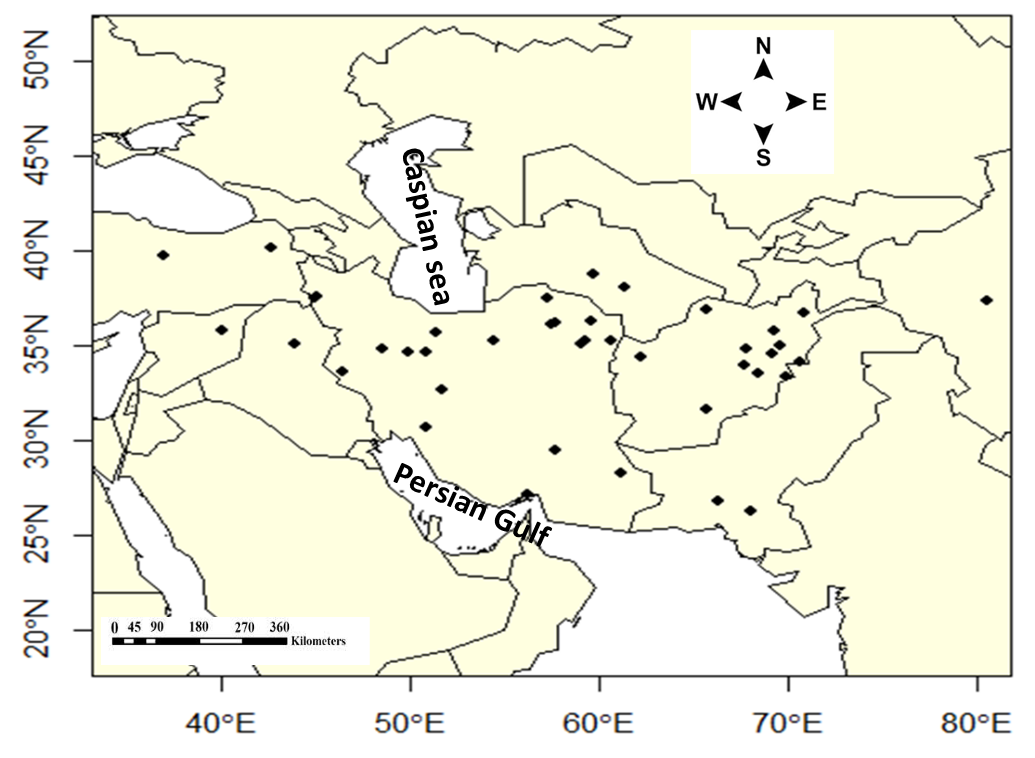 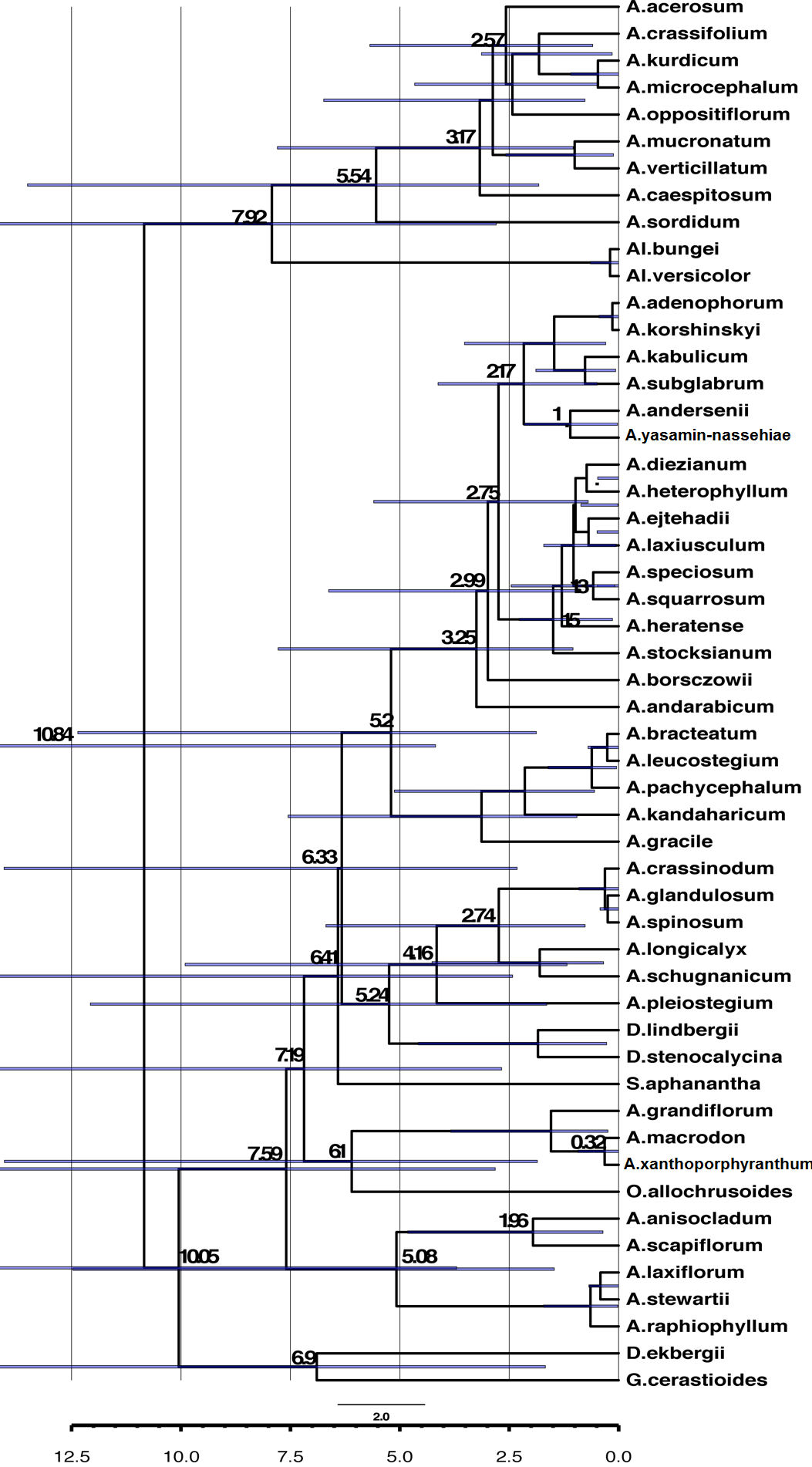 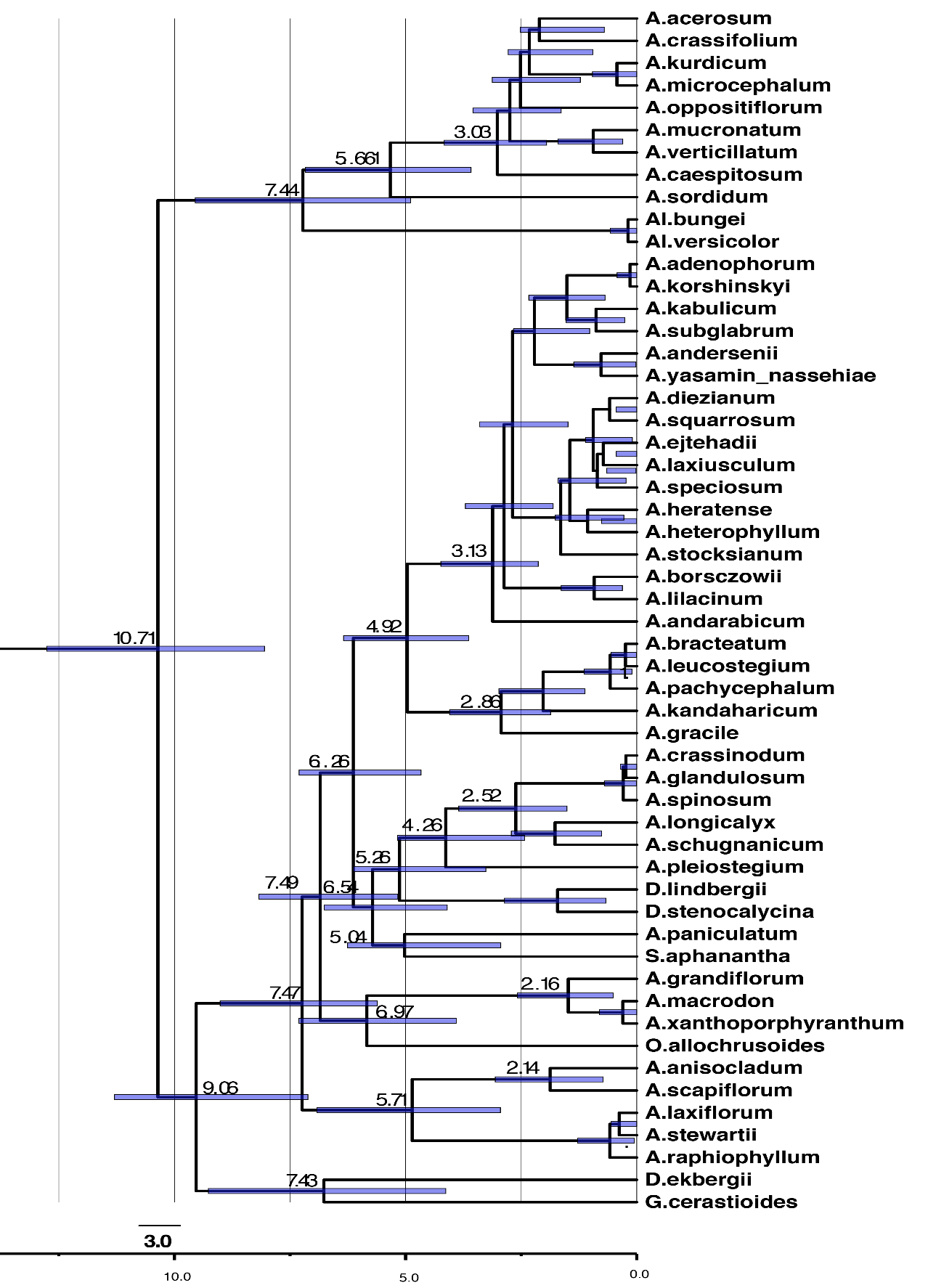 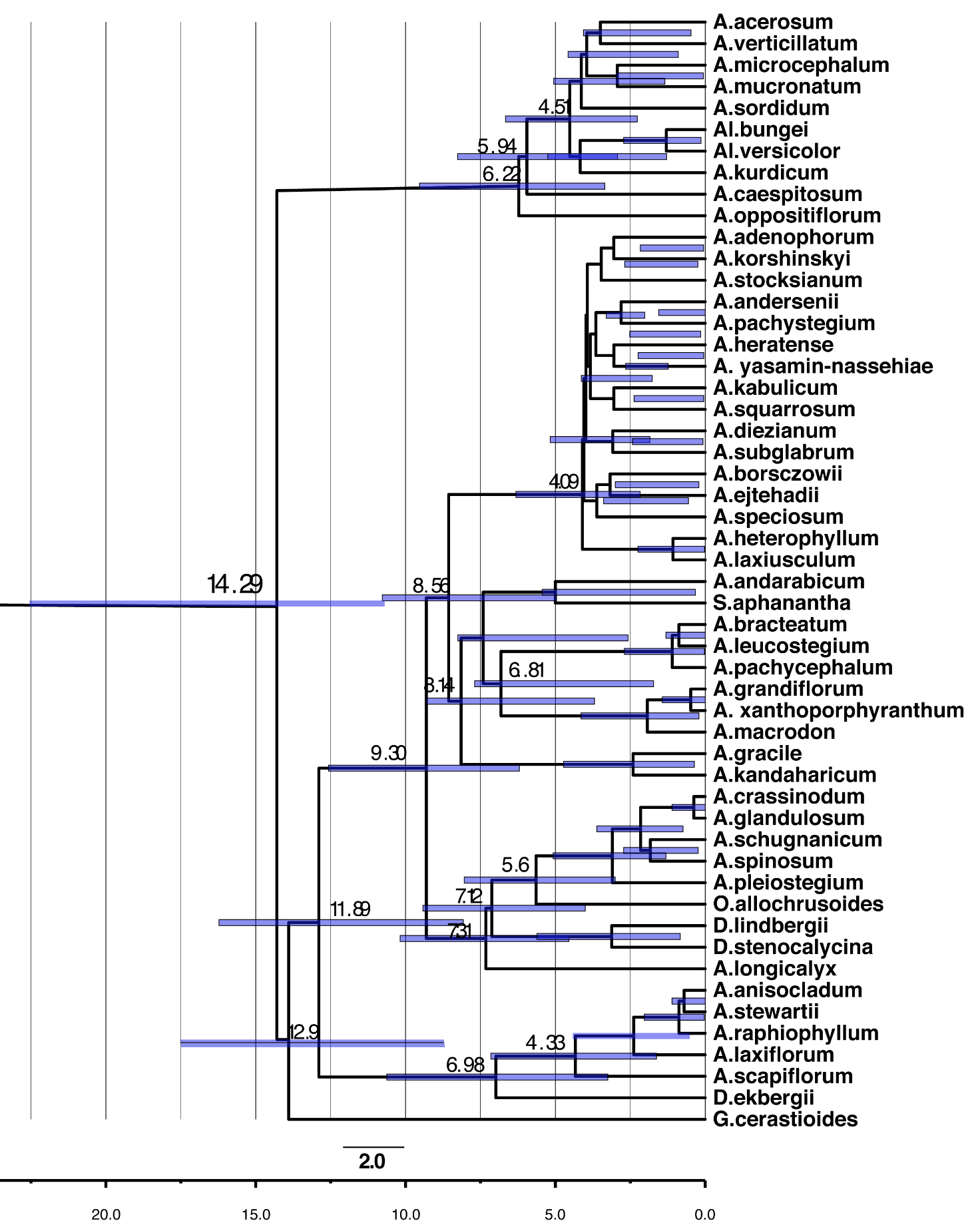 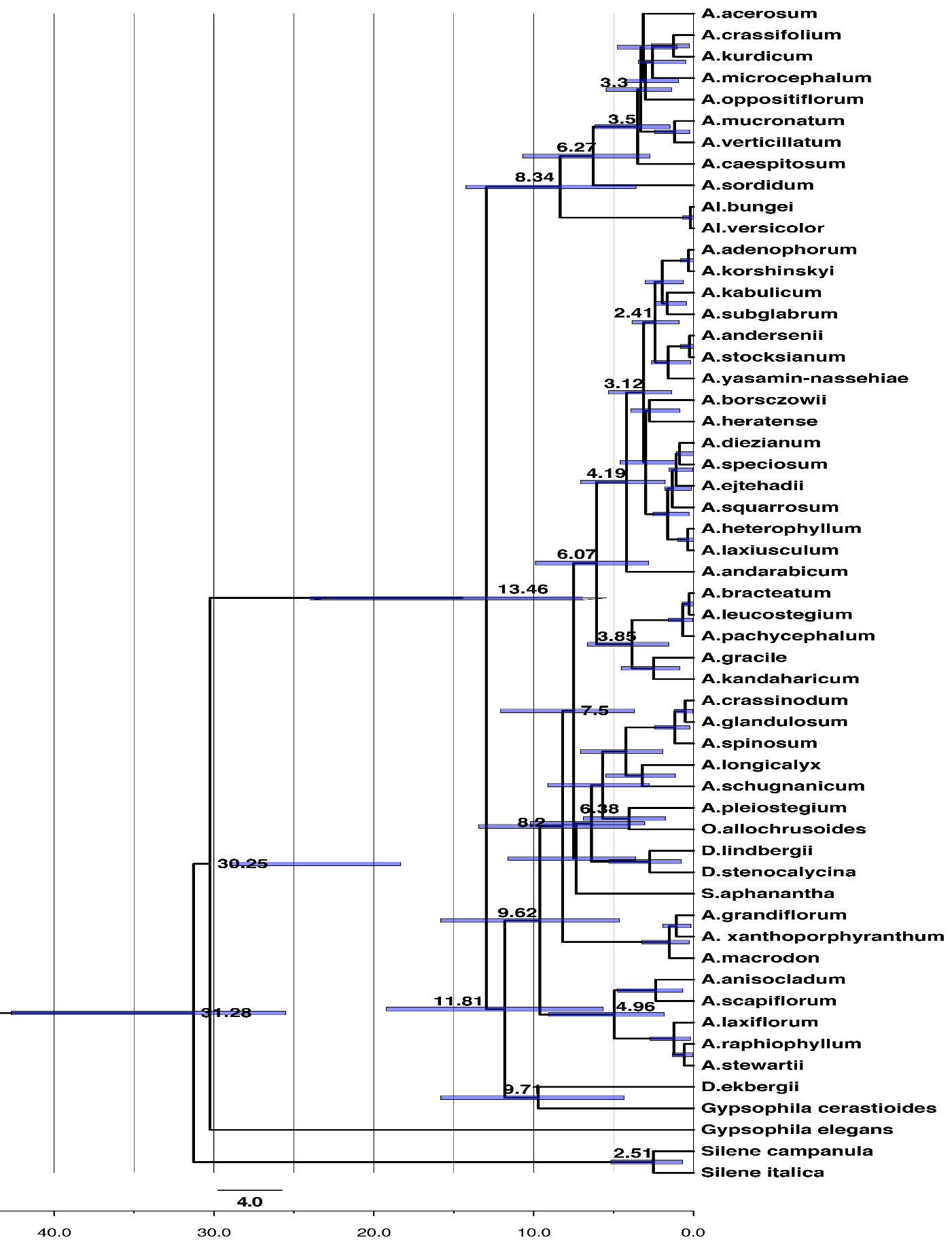 Appendix S1.Species name geographical origin, collector(s), voucherAcanthophyllumacerosumSosn.Iran, W Azarbaijan, Zarre& al. 41900 (TUH),KF924680, KF924732AcanthophyllumadenophorumFreynIran, Khorassan, Pirani &Moazzeni 1947 (TMRC),KF924679, KF924731AcanthophyllumandarabicumPodlech ex Schiman-CzeikaAfghanistan, Baghlan, Podlech 10985 (MSB),KF924678, KF924730AcanthophyllumanderseniiRech.f. &Schiman-CzeikaIran, Khorassan, Anders & Peterson 320 (GB), KF924677, KF924729AcanthophyllumanisocladumSchiman-CzeikaAfghanistan, Lugar, Ekberg W9180 (GB), KF924676, KF924728AcanthophyllumborsczowiiLitv.Iran, Khorassan, Zarre& al. 41034 (TUH),KF924675, KF924727AcanthophyllumbracteatumBoiss.Iran, Kohghiluyeh&Boyerahmad, Pirani &Moazzeni 2104 (TMRC), KF924674, KF924726AcanthophyllumcaespitosumBoiss.Iran, Hamadan, Zarre& al. 41903 (TUH), KF924673, KF924725AcanthophyllumcrassifoliumBoiss. Iran, Mazandaran, Pirani&Moazzeni 41702 (TUH), KF924672, KF924724AcanthophyllumcrassinodumYukhan. &J.R.Edm.Iran, Kerman, Pirani &Moazzeni 2923 (TMRC), KF924671, KF924723AcanthophyllumdiezianumHand.-Mazz. Iran, Khorassan, Zarre& al. 41040 (TUH), KF924669, KF924721AcanthophyllumejtehadiiMahmoudi&VaeziIran, Khorassan, Pirani &Moazzeni 2181 (TMRC), KF924669, KF924721Acanthophyllumglandulosum Bunge ex Boiss. Iran, Khorassan, Zarre& al. 41037 (TUH), KF924668, KF924720Acanthophyllum gracile Bunge ex Boiss. Iran, Semnan, Pirani&Moazzeni 2989 (TMRC), KF924667, KF924719Acanthophyllum grandiflorum Stocks Afghanistan, Bamian, Podlech 1340 (MSB), KF924666, KF924718AcanthophyllumheratenseSchiman-CzeikaIran, Tehran, Bomhen,Abali road, Arazm&Dini 1994 (TARI), LC523987.Iran, Isfahan, Pirani &Moazzeni 2152 (TMRC), KF924665, KF924717AcanthophyllumheterophyllumRech.f.Iran, Kerman, Pirani &Moazzeni 2921 (TMRC), KF924664, KF924716AcanthophyllumkabulicumSchiman-CzeikaAfghanistan, Ghazni, Frey s.n. (GB), KF924663, KF924715AcanthophyllumkandaharicumGilliIran, Khorassan, Joharchi&Zangouei 36245 (FUMH), KF924662, KF924714AcanthophyllumkorshinskyiSchischk. Iran, Khorassan, Pirani &Moazzeni 2123 (TMRC), KF924661, KF924713AcanthophyllumkurdicumBoiss. &Hausskn. ex Boiss.Iran, Ilam, Hamzehee&Lashkarbolooki 1756 (TARI), KF924660, KF924712AcanthophyllumlaxiflorumBoiss. Afghanistan, Lugar, Ekberg W9184 (GB), KF924659, KF924711AcanthophyllumlaxiusculumSchiman-CzeikaIran, Azarbaijan, Jolfa, Foroghi, 3823(TARI),LC523988.Iran, Qom, Pirani&Moazzeni 1941 (TMRC), KF924658, KF924710AcanthophyllumleucostegiumSchiman-CzeikaIran, Bandar Abbas, Ghahreman&Mozaffarian 5656 (TUH), KF924657, KF924709AcanthophyllumlilacinumSchischk. Afghanistan, Badghis, Podlech&Jarmal 29855 (MSB), KF924656Acanthophyllumlongicalyx Hedge &WendelboAfghanistan, Jawzjan, Freitag 6580 (MSB), KF924655, KF924708AcanthophyllummacrodonEdgew.Afghanistan, Kandahar, Hedge & al. W7641 (GB), KF924654, KF924707AcanthophyllummicrocephalumBoiss. Iran, Tehran, Rajamand&Bazargan 32055 (TARI),KF924653, KF924706AcanthophyllummucronatumC.A.Mey. Iran, W Azarbaijan, Assadi&Olfat 68668 (TARI), KF924652, KF924705AcanthophyllumoppositiflorumAytaçTurkey, Sivas, Aytaç 7476 (GAZI), KF924651, KF924704AcanthophyllumpachycephalumSchiman-CzeikaIran, Tehran, Ganjalizadeh 6106 (TUH), KF924650,KF924703AcanthophyllumpachystegiumRech.f.Afghanistan, Badakhshan, Hedge &Wendelbo W9282 (GB), KF924649, KF924702AcanthophyllumpleiostegiumSchiman-CzeikaAfghanistan, Kataghan, Grey-Wilson & Hewer 1320 (GB), KF924648, KF924701Acanthophyllumraphiophyllum (Rech.f.) BarkoudahAfghanistan, Kapisa, Podlech 12548 (MSB), KF924647, KF924700AcanthophyllumscapiflorumSchiman-CzeikaAfghanistan, Kabul, Podlech 31232 (MSB), KF924646, KF924699AcanthophyllumschugnanicumSchischk.Afghanistan, Bamian, Wendelbo& Ekberg W9796 (GB), KF924645, KF924698Acanthophyllumsordidum Bunge ex Boiss. Iran, Isfahan, Pirani &Moazzeni 2147 (TMRC), KF924644, KF924697AcanthophyllumspeciosumRech.f. &Schiman-Czeika.Iran, Khorassan, Pirani &Moazzeni 2186 (TMRC), KF924643, KF924733AcanthophyllumspinosumC.A.Mey. Iran, Isfahan, Pirani &Moazzeni 2150 (TMRC), KF924642, KF924696AcanthophyllumsquarrosumBoiss. Iran, Kerman, Shahrebabak, Assadi&Bazgosha, 56451 (TARI), LC523986.Iran, Semnan, Pirani&Moazzeni 2974 (TMRC), KF924641, KF924695Acanthophyllumstewartii (Thoms. ex Edgew. &Hook.f.) BarkoudahAfghanistan, Khost, Anders 8994 (MSB), KF924640, KF924694AcanthophyllumstocksianumBoiss. Afghanistan, Kandahar, Toncevs.n. (MSB), KF924639, KF924693AcanthophyllumsubglabrumSchischk. Afghanistan, Nangarhar, Hedge & al. W7483 (GB), KF924638, KF924692AcanthophyllumverticillatumHand.-Mazz. Iran, Markazi, Mozaffarian&Sardabi 42175 (TARI), KF924637, KF924691Acanthophyllumxanthoporphyranthum Hedge &WendelboAfghanistan, Herat, Hedge & al. W8003 (GB), KF924636, KF924690Acanthophyllumyasamin-nassehiaeJoharchi& Pirani Iran, Khorassan, Memariani&Zangouei 41448 (FUMH), KF924635, KF924689AllochrusabungeiBoiss. Iran, E Azarbaijan, Rechinger 43834 (M), KF924634, KF924688Allochrusa versicolorBoiss. Turkey, Kars, Nydegger 43597b (MSB), KF924633, KF924687Diaphanopteralindbergii Hedge &WendelboAfghanistan, Fariab, Hedge & al. W8336 (GB), KF924630 KF924685DiaphanopterastenocalycinaRech.f. &Schiman-CzeikaIran, Golestan, Attar &Mehdigholi 24422 (TUH), KF924629, KF924684DiaphanopteraekbergiiHedge &WendelboAfghanistan, Takhar, Podlech11848 (MSB) & 11760 (MSB), KF924631, KF924686DiaphanopteraafghanicaPodlechAfghanistan, Baghlan, Podlech 21075 (MSB), KF924632OchotonophilaallochrusoidesGilliAfghanistan, Bamian, Wendelbo& Ekberg W9801 (GB), KF924627, KF924682Scleranthopsisaphanantha (Rech.f.) Rech.f.Afghanistan, Kabul, Rechinger 31265 (M), KF924626, KF924681Gypsophila cerastioidesD.DonPakistan, Hazar, Ewald &Zetterlund 6227 (GB), KF924628, KF924683Spergularia marina (L.) BesserKX282437.1 Spergulaarvensis L.KY513576.1 , JX966242.1Sileneitalica (L.) Pers.DQ059395.1 , KF305909.1 Silene campanula Pers.KX852586.1 , KX852604.1SilenerothmaleriP.SilvaDQ059402.1 Lychniscoronaria (L.) Desr.EF674193.1 Saponariaofficinalis L.AY594313.1  Saponariaocymoides L.MF401130.1,  KX183966.1Gypsophila repens L.MF401153.1 , KX183987.1Gypsophila elegansM.Bieb.MF401143.1 , MF401081.1 Drypisspinosa L.KF737482.1 Minuartialaricifolia (L.) Schinz&Thell. AY936282.1 Minuartiageniculata (Poir.) Thell.KF737455.1 Holosteumumbellatum L.AY936242.1 Cerastiumarvense L.MH219805.1